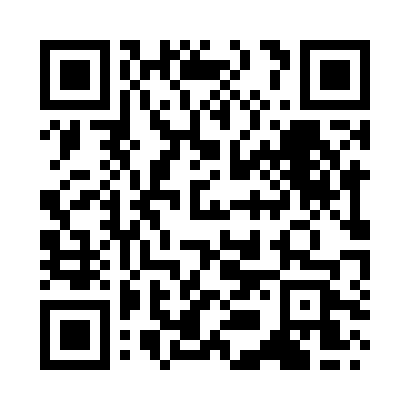 Prayer times for Borg El Arab, EgyptWed 1 May 2024 - Fri 31 May 2024High Latitude Method: NonePrayer Calculation Method: Egyptian General Authority of SurveyAsar Calculation Method: ShafiPrayer times provided by https://www.salahtimes.comDateDayFajrSunriseDhuhrAsrMaghribIsha1Wed4:416:1712:584:377:409:062Thu4:396:1612:584:367:419:073Fri4:386:1512:584:367:429:084Sat4:376:1412:584:367:429:095Sun4:366:1312:584:367:439:106Mon4:356:1312:584:367:449:117Tue4:346:1212:584:367:449:118Wed4:326:1112:584:367:459:129Thu4:316:1012:584:367:469:1310Fri4:306:0912:584:367:469:1411Sat4:296:0912:584:367:479:1512Sun4:286:0812:584:367:489:1613Mon4:276:0712:584:367:489:1714Tue4:266:0712:584:367:499:1815Wed4:256:0612:584:367:509:1916Thu4:246:0512:584:367:509:2017Fri4:236:0512:584:367:519:2118Sat4:236:0412:584:367:529:2219Sun4:226:0412:584:367:529:2320Mon4:216:0312:584:367:539:2421Tue4:206:0312:584:367:549:2422Wed4:196:0212:584:367:549:2523Thu4:186:0212:584:377:559:2624Fri4:186:0112:584:377:569:2725Sat4:176:0112:584:377:569:2826Sun4:166:0012:584:377:579:2927Mon4:166:0012:594:377:579:2928Tue4:156:0012:594:377:589:3029Wed4:155:5912:594:377:589:3130Thu4:145:5912:594:377:599:3231Fri4:145:5912:594:378:009:33